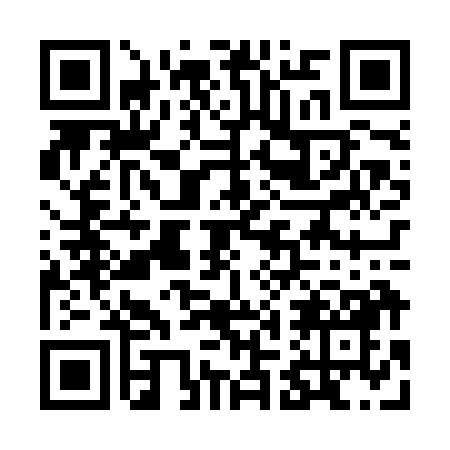 Prayer times for Chongjin, North KoreaWed 1 May 2024 - Fri 31 May 2024High Latitude Method: NonePrayer Calculation Method: Muslim World LeagueAsar Calculation Method: ShafiPrayer times provided by https://www.salahtimes.comDateDayFajrSunriseDhuhrAsrMaghribIsha1Wed3:295:1712:184:117:199:002Thu3:285:1612:184:117:209:023Fri3:265:1512:184:117:219:044Sat3:245:1312:184:117:239:055Sun3:225:1212:184:127:249:076Mon3:205:1112:174:127:259:087Tue3:185:1012:174:127:269:108Wed3:175:0812:174:137:279:119Thu3:155:0712:174:137:289:1310Fri3:135:0612:174:137:299:1511Sat3:115:0512:174:147:309:1612Sun3:105:0412:174:147:319:1813Mon3:085:0312:174:147:329:1914Tue3:065:0212:174:157:339:2115Wed3:055:0112:174:157:349:2216Thu3:035:0012:174:157:359:2417Fri3:024:5912:174:157:369:2618Sat3:004:5812:174:167:379:2719Sun2:594:5712:174:167:389:2920Mon2:574:5612:174:167:399:3021Tue2:564:5612:174:177:409:3222Wed2:544:5512:184:177:419:3323Thu2:534:5412:184:177:429:3524Fri2:524:5312:184:187:439:3625Sat2:504:5212:184:187:449:3726Sun2:494:5212:184:187:449:3927Mon2:484:5112:184:187:459:4028Tue2:474:5112:184:197:469:4129Wed2:464:5012:184:197:479:4330Thu2:444:4912:184:197:489:4431Fri2:434:4912:194:207:499:45